Publicado en Madrid el 18/10/2017 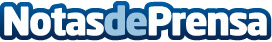 Mundopan a domicilio comienza a dar servicio en quince nuevas localidadesCon estas nuevas zonas, la marca refuerza su presencia en Madrid, Ciudad Real  y Málaga superando las expectativas de crecimiento marcadas para este año 2017Datos de contacto:Lidia Lobjois GarcíaNota de prensa publicada en: https://www.notasdeprensa.es/mundopan-a-domicilio-comienza-a-dar-servicio Categorias: Nacional Franquicias Madrid Emprendedores Consumo http://www.notasdeprensa.es